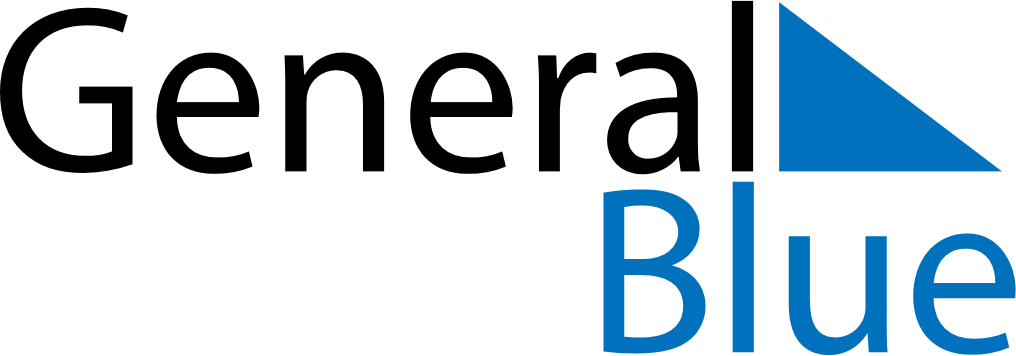 May 2025May 2025May 2025MoldovaMoldovaMONTUEWEDTHUFRISATSUN1234Labour Day567891011Victory Day1213141516171819202122232425262728293031